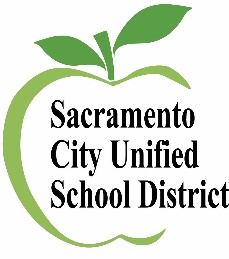 Suggested 2021-22 School Site Council Timeline/Checklist(Revised July 2021)MonthTitle I and LCFF School Site Council Activities Meeting 1September  School Site Council Elections (if needed; ideally occur in spring of previous year)  Develop a School Site Council Roster  Hold first SSC meeting (by September 30)  Sign up for SSC Training, if needed (every 2 years)  Develop meeting calendar (Submit calendar and list of SSC members with contact information to State and Federal programs by Oct 1.)  Review current SPSA to ensure alignment and assess for any material revisions   Hold a Title I parent meeting Meeting 2Oct.- Dec.  Monitoring of 21-22 SPSA with discussion/approval of revisions to plan/budget  Share the Annual Notification of the Uniform Complaint Procedures (UCP) with SSC  SSC approves 21-22 School Parent & Family Engagement Policy and Compact, based on new ESSA templates, if this has not been completed.    Submit calendar and list of SSC members with contact information into State and Federal programs by Oct 1. Meeting 3 Nov.- Dec.  Monitoring of 21-22 SPSA with discussion/approval of revisions to plan/budget  Complete Mid-year review of goals and strategies  Document potential Mid-Year review observations to be incorporated in one –stop     staffing preparations and following year’s SPSA  Review current LCAP to identify and potential district goals for alignment considerationMeeting 4Jan.- Mar.   Monitoring of 21-22 SPSA with discussion/approval of revisions to plan/budget   Add final Title I allocation and carryover to budget and SPSMeeting 5Mar. – Apr.  SSC approves 2022-23 School Parent & Family Engagement Policy and Compact for distribution in 2022-23  Share district draft LCAP with SSC/Community  Hold SSC Election for 2022-23 school year, if needed  Complete the Annual Evaluation of 21-22 SPSA in preparation for development of       the following year’s SPSAAdditional MeetingMay-June   Adjustment to SSC by-laws if needed  School Site Council SPSA approval